MondayTuesdayWednesdayThursdayFriday2.  Please don’t forget to vote for your GEM award. 5.  Cheese Pizza Day.  Let’s get cooking! 6.  Read a Book Day!  Today we will be reading and exploring different story books. 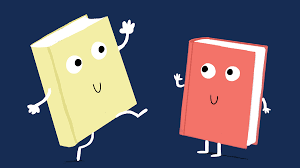 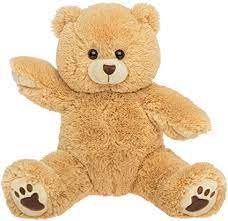 9.  Teddy Bear Day.  Bring your own teddy to nursery for our picnic at 3.30 - 4.15pm.12.  Grandparents Day.  Let’s create some lovely artwork for our grandparents. 13.  Chocolate Milkshake Day.  Let’s make milkshakes. 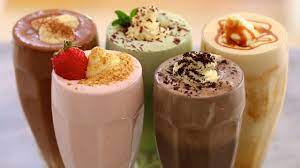 15.  Make a Hat Day.  Today we will be creating our own hats.16.  National Playdough Day.  We will be creating different coloured play dough. 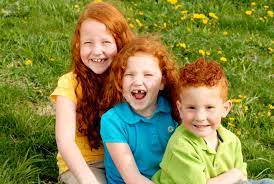 20.  Sibling Stay and Play. 4.15 - 5.00pm. Bring your sibling to nursery and get involved in our activities. 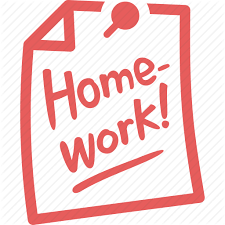 22.  Homework for the month.  Please see a staff member for this. 23.  Don’t forget your Home Observation’s. 26.  Let’s go on a transport walk. 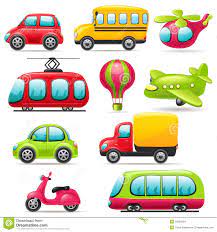 28.  Let’s have a car wash.                                29.  Let’s plant flowers. 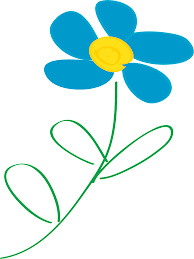 